ΝΗΠΙΑΓΩΓΕΙΟ  ΑΔΡΙΑΝΗΣ  ΝΗΠΙΑΓΩΓΟΣ  :  ΣΑΧΠΑΤΖΙΔΟΥ  ΠΑΝΑΓΙΩΤΑ Ιδεοθύελα  για  το  τι  ξέρουν  τα  παιδιά  για  τα  άτομα   με  αναπηρία https://studentlife.com.cy/2015/10/14/i-dinami-tis-psixis-den-yparxei-den-mporw-alla-den-thelw  ΔΥΝΑΜΗ  ΨΥΧΗΣ (τι  μπορούν  να  κάνουν  ,  όταν  θέλουν  τ’ατομα  με  αναπηρία)https://symvstathmos.wordpress.com/2014/09/30/%CE%B4%CE%B5%CE%AF%CF%84%CE%B5-%CE%BC%CE%AD%CF%83%CE%B1-%CE%B1%CF%80%CF%8C-%CF%84%CE%B1-%CE%B3%CF%85%CE%B1%CE%BB%CE%B9%CE%AC-%CF%84%CE%B7%CF%82-%CE%B4%CE%B9%CE%B1%CF%86%CE%BF%CF%81%CE%B5%CF%84%CE%B9/  ΤΑ  ΓΥΑΛΙΑ  ΤΗΣ  ΔΙΑΦΟΡΕΤΙΚΟΤΗΤΑΣ  μέρος  1https://www.youtube.com/watch?v=iJbUb_Gvqfk ΤΑ  ΓΥΑΛΙΑ  ΤΗΣ  ΔΙΑΦΟΡΕΤΙΚΟΤΗΤΑΣ  24. https://www.youtube.com/watch?v=MhjcqBQ3HEMΗ διαφορετικότητα δεν είναι ελάττωμα  (Η  ΙΣΤΟΡΙΑ  ΤΟΥ  ΑΛΕΞΑΝΔΡΟΥ  ΠΟΥ  ΔΡΑΜΑΤΟΠΟΙΗΘΗΚΕ  ΑΛΛΑ  ΚΑΙ  ΔΙΑΣΚΕΥΑΣΤΗΚΕ  ΟΠΩΣ  ΗΘΕΛΑΝ  ΤΑ  ΠΑΙΔΙΑ)5.https://www.youtube.com/watch?v=ai6EQWSYyVI&list=RDarH2NI1lbGM&index=7   ΤΡΑΓΟΥΔΙ   ΓΙΑ  ΤΟΥΣ  ΔΙΑΦΟΡΕΤΙΚΟΥΣ    κρατώντας  το  σύνθημα  :  ΓΕΦΥΡΕΣ  ΧΤΙΖΟΥΜΕ,  ΦΡΑΓΜΑΤΑ  ΓΚΡΕΜΙΖΟΥΜΕ}6. https://www.facebook.com/KoinonikoiLeitourgoiEnTaxe/videos/622952154482110/?v=622952154482110&external_log_id=4dd548cab3be75896d0fd5987e76ef44&q=%CE%A7%CE%9F%CE%A1%CE%95%CE%A5%CE%A4%CE%99%CE%9A%CE%86%20%20%CE%93%CE%99%CE%91%20%20%20%CE%B1%CE%BD%CE%B1%CF%80%CE%B7%CF%81%CE%BF%CF%85%CF%82  ΠΩΣ  ΑΝΕΒΑΙΝΕΙ  ΚΑΙ  ΚΑΤΕΒΑΙΝΕΙ   ΤΗ  ΣΚΑΛΑ    ΕΝΑΣ  ΑΝΑΠΗΡΟΣ  ΣΕ  ΑΝΑΠΤΥΓΜΕΝΕΣ  ΚΟΙΝΩΝΙΕΣ Η   ΑΦΙΣΑ  ΜΑΣ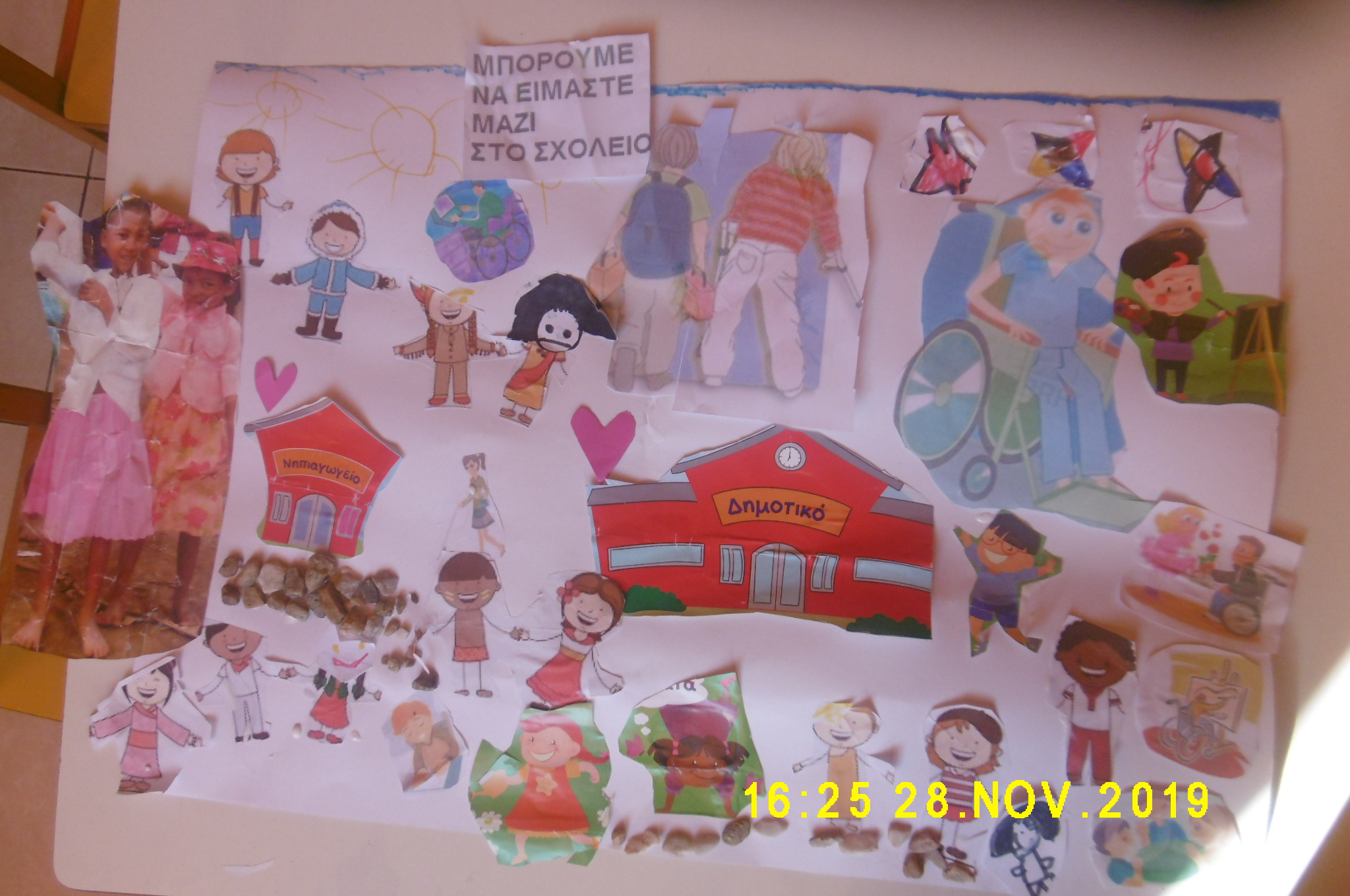 